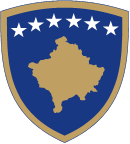 Republika e KosovësRepublika Kosova - Republic of Kosovo	Qeveria – Vlada - Government		Zyra e Kryeministrit / Kancelarija Premijera / Office of the Prime MinisterSekretariati Koordinues i Qeverisë / Koordinacioni Sekretariat Vlade / Government Coordination SecretariatDRAFT- Plani i Takimeve Publike për Hartimin e 
Koncept Dokumentit për Prokurimin Publik                                                                                                                                               Prishtina, 2019Organizimi i Takimit publikTakimi publik është kërkesë sipas Udhëzuesit për hartimin e KD-ve i cili organizohet me qëllim të diskutimit të çështjeve dhe temave kryesore që duhet të përfshihen në analizën e KD.Zyrtari për Komunikim- Koordinatori i Grupit26.prill.2019AktivitetiInformata për aktivitetinPersonat përgjegjës për aktivitetinAfatiDërgimi i dokumentit për Konsultim paraprak sipas nenit 7 të RRPQPas përfundimit të draftit të parë, dokumenti dërgohet për konsultim paraprak siç është e përcaktuar në Rregulloren e punës së Qeverisë- neni 7MF/KRPP do të përmbledhë të gjitha pjesët e koncept dokumentit dhe të kujdeset për përkthimin dhe procedurat e nevojshme për këtë fazëUdhëheqësi i Grupit Punues,Koordinatori i Grupit20 qershor 2019 (15 ditë punë) Dërgimi i dokumentit për konsultim publikSipas Rregullores së punës dhe Rregullores për standardet minimale të konsultimit dokumenti duhet të vendoset në platformën online për diskutime publikeMF do të përgatis koncept dokumentin dhe të kujdeset për procedurat e nevojshme për këtë fazë Udhëheqësi i Grupit Punues22.korrik.2019Takime Konsultative me palët e interesitTakim konsultativ me përfaqësuesit e shoqërisë civileTakim konsultativ me shoqatat e bizneseveTakim Konsultativ me përfaqësuesit e organizatave ndërkombëtare ne KosoveUdhëheqësi i Grupit Punues, antaretUdhëheqësi i Grupit Punues, antaretUdhëheqësi i Grupit Punues, antaret24 korrik 201925 korrik 201926 korrik 2019